  Factsheet 2Working with the principles of 
co-design 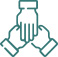 Co-design is an inclusive process of collaboration in which a diverse group of people with relevant skills, experience or interests come together to advise and make decisions on a piece of work. Queenslanders with Disability Network has developed the following principles and actions to put them into practice.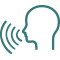 Authentic Voice Ensuring the voice of people with disability is present, strong, included and valued. It is important to:be clear about the work you are doing so you can invite the most appropriate peoplethink about who is most impacted by the work and has the most experience or knowledgeinclude a diversity of people from different disabilities, cultures, locations, genders, viewpoints, socio-economic backgrounds, and agesfind appropriate and accessible meeting places, spaces, and timescontact the agencies or organisations who represent the relevant people (this might include agencies such as Queenslanders with Disability Network, Health Consumers Queensland, Aboriginal and Torres Strait Islander agencies, multicultural groups, advocacy agencies, service providers)work with agencies to invite people in a way that is welcoming and uses appropriate communication methods, and clear about the contribution needed and how it will be recognised.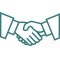 RespectThe co-design process respects people with disability, valuing individual capacity and diversity. It is important to:use language and communication methods appropriate to the people invited, for example:easy English reading for people with intellectual disabilityaccessible documents for deaf or blind participantsprovide clear information upfront about the scope and level of influenceprovide information beforehand about process, participants, timing, and 
pre-reading in read-friendly formats matched to the disability typeengage experienced facilitators who can design and host supported spaces that centre the voices of people with disability and facilitate sharing of relevant lived experienceinvite respect, open-mindedness, and an attitude of possibilitycreate an environment of building on and connecting ideas rather than arguing about themensure people feel heard and acknowledged – listen to and value all responses, even those that do not agree with the majorityuse a process that supports people to collectively make sense of the material (don’t make sense of it for them – you may miss meaning and nuance)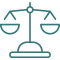 RightsCo-design is underpinned by human rights and needs. It is important to:acknowledge the level of engagement and influence that is possible – declare if it is not possible to fully engage people around an issue and hold an information session rather than a consultationif people give input that can be attributed to them, be clear about who (including specific area of government) will have access to itensure all access and inclusion needs are met for:venuesprocessesinformation and communicationplatforms for engagement.ask people in their RSVP to identify their needs around:accessdietsupportculture and religion.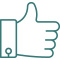 ResiliencePeople with disability co-design ideas and solutions to lead and influence change and are here for the long term. It is important to:invite contributions from quieter voicesrespectfully invite or redirect more dominant voices to make room for othersavoid pressuring people to contribute. Check in on them. Reassure that it is okay to not be part of everything – their choices come first and are respectedprovide opportunities for people to review notes and provide feedback to correct any misrepresentation or add extra inputsupport the building of relationships so people feel comfortable, familiar, and included.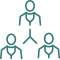 Collective ActionPeople will own and champion what they have helped co-create. The collective action coming out of the work acknowledges and reflects the diversity of perspectives on the issue.Map out the process (in plain English) of engagement from recruitment to closing so people can understand what they will be involved in and decide if, and when, they can opt in or out. Start engaging from the beginning - involve people as much as is appropriate in:defining the problemcrafting the question/sexploring the issuedeveloping optionsgenerating ideaschoosing viable solutionsshaping prototypes or pilotsaction learning.It is important to:acknowledge at every step who is missing from this conversationask who else we need to bring to this conversation? Actively seek their involvement when identified.